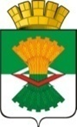 АДМИНИСТРАЦИЯМАХНЁВСКОГО МУНИЦИПАЛЬНОГО ОБРАЗОВАНИЯПОСТАНОВЛЕНИЕ26 января 2021 года                                                                                            № 53                                                        п.г.т. МахнёвоО внесении изменений в постановление Администрации Махнёвского муниципального образования от 22 ноября 2013 года № 1045 «Об утверждении муниципальной программы «Развитие физической культуры, спорта и патриотического воспитания молодежи в Махнёвском муниципальном образовании на 2014-2024 годы» (с изменениями от 08.09.2014 № 667, от 19.12.2014 № 980, от 16.03.2015 № 244, от 31.08.2015 № 700, от 02.11.2015  № 904,  от 05.12.2015  № 974,  от 21.01.2016 № 29,  от 20.02.2016  № 127,  от 12.05.2016 № 40,  от 13.09.2016 № 754,  от 30.12.2016  № 1053,  от 19.01.2017  № 14,  от 01.03.2017 № 111,  от 17.05.2017  № 357,  от 19.09.2017 № 638,  от 21.11.2017 № 810,  от 23.01.2018 № 45,  от 29.01.2018 № 61,  от 28.02.2018  № 166,  от 25.05.2018  № 393,  от 19.07.2018  № 566,  от 31.07.2018   № 576,  от 28.11.2018  № 955,  от 09.01.2019  № 1,  от 25.02.2019  № 143,  от 01.04.2019  № 246,  от 24.07.2019 № 543,  от 11.12.2019  № 948,  от 17.02.2020  № 99,  от 08.06.2020  № 407,  от 17.08.2020  № 520, от 07.09.2020 № 556, от 09.10.2020 № 643, от 16.10.2020 № 658, от 20.01.2021 № 30)В соответствии с Федеральным законом от 06.10.2003 года № 131 ФЗ «Об общих принципах организации местного самоуправления в Российской Федерации», Решением Думы Махнёвского муниципального образования                  от 22.12.2020 № 35 «О бюджете Махнёвского муниципального образования        на 2021 год и плановый период 2022 и 2023 годов, постановлением Администрации Махнёвского муниципального образования от 04.12.2014                 № 916 (с изменениями от 30.11.2015 № 956, от 16.12.2016 № 1025), постановлением Администрации Махнёвского муниципального образования от 07.02.2017 № 75 «Об утверждении Методических рекомендаций                          по формированию и реализации муниципальных программ Махнёвского Муниципального образования, руководствуясь Уставом Махнёвского муниципального образования,ПОСТАНОВЛЯЮ:1. Внести в постановление Администрации Махнёвского муниципального образования от 22 ноября 2013 года № 1045                                 «Об утверждении муниципальной программы «Развитие физической культуры, спорта и патриотического воспитания молодежи в Махнёвском муниципальном образовании на 2014-2024 годы» следующие изменения:1.1. муниципальную программу «Развитие физической культуры, спорта и патриотического воспитания молодежи в Махнёвском муниципальном образовании на 2014-2024 годы» изложить в новой редакции (прилагается).2. Настоящее постановление опубликовать в газете «Алапаевская искра» и разместить на официальном сайте Махнёвского муниципального образования.3. Контроль за исполнением постановления возложить на заместителя главы Администрации Махнёвского муниципального образования по социальным вопросам Г.А. Кокшарову.Глава Махнёвскогомуниципального образования                                                             А.С. КорелинУтвержденапостановлением АдминистрацииМахнёвского муниципального образованияот 26.01.2021 № 53Муниципальная программа«Развитие физической культуры, спорта ипатриотического воспитания молодежив Махнёвском муниципальном образовании на 2014-2024 годы»2021 г.Паспортмуниципальной программы «Развитие физической культуры, спорта и патриотического воспитания молодежи в Махнёвском муниципальном образовании на 2014-2024 годы»Раздел 1. «Характеристика и анализ текущего состояния физической культуры, спорта и системы патриотического воспитания молодежи в Махнёвском муниципальном образовании»Муниципальная программа «Развитие физической культуры, спорта и патриотического воспитания молодежи в Махнёвском муниципальном образовании на 2014 - 2024 годы» направлена на создание условий для устойчивого развития массовой физкультурно-оздоровительной и спортивной работы с населением Махнёвского муниципального образования путем развития материально-спортивной базы, системы работы со специалистами в сфере физической культуры и спорта, пропаганды здорового образа жизни, а также системы патриотического воспитания молодежи Махнёвского муниципального образования.За последние годы в Махнёвском муниципальном образовании остро стоит проблема ухудшения состояния здоровья населения. К основным причинам, негативно влияющим на состояние здоровья, следует отнести снижение уровня жизни, ухудшение условий учебы, труда, увеличение чрезмерных стрессовых нагрузок. Наряду с этими причинами существенное негативное воздействие оказывает распространение вредных привычек, снижение уровня физической подготовленности различных групп населения, отсутствие потребностей и возможностей у большей части населения регулярно заниматься физической культурой и спортом. Вследствие сокращения возможностей для разумного использования свободного времени возросло число правонарушений, совершаемых несовершеннолетними. В этих условиях приобщение учащейся молодежи, детей и подростков к регулярным занятиям физической культурой и спортом поможет изменить сложившуюся ситуацию.На основе анализа проведенного социологического мониторинга по удовлетворенности населения Махнёвского муниципального образования качеством предоставляемых услуг в сфере физической культуры и спорта выявлен ряд причин снижения численности населения, в той или иной степени занимающихся физической культурой и спортом. Одной из причин является отсутствие спортивных объектов на территории, либо их удаленность от места жительства, а также низкая оснащенность спортивным инвентарем и оборудованием имеющихся учреждений физической культуры и спорта.В настоящее время на территории Махнёвского муниципального образования систематически физической культурой и спортом занимаются около 1828 человек, что составляет примерно 29,9 % от общей численности населения, в физкультурно-спортивных мероприятиях ежегодно участвуют 919 человек. Жители Махнёвского муниципального образования активно участвуют в фестивалях, акциях, посвященных продвижению национальных видов спорта, а также во всероссийских физкультурно-спортивных мероприятиях, являющихся наиболее массовыми по количеству участников, таких как «Лыжня России», соревнования «Футбольная страна», Всероссийский день бега «Кросс наций». Для примера доля населения, регулярно занимающегося физической культурой и спортом в Свердловской области, составляет 33,2 процента.Популярным на территории Махнёвского муниципального образования становится занятие физической культурой и спортом среди людей старшего поколения. В связи с этим в учреждении МКУ «Махнёвский физкультурно-спортивный комплекс «Ермак» включен комплекс мер в интересах старшего поколения, направленный на развитие спорта для людей в пенсионном возрасте, а именно: создание условий старшему поколению для физкультурно-оздоровительных занятий, а также привлечение волонтеров для работы с лицами старшего поколения.Для занятий физической культурой и спортом имеется учебно-материальная база, включающая 2 спортивных сооружения, в том числе 1 стадион, 1 физкультурно-спортивный комплекс с филиалом, что составляет 52,4 процента от норматива обеспеченности спортивными сооружениями.Данные спортивные сооружения не в полной мере отвечают требованиям, предъявляемым к спортивным сооружениям при проведении учебно-тренировочных мероприятий и спортивных соревнований. Особо остро стоит вопрос о строительстве спортивного комплекса на территории п.г.т. Махнёво. Не только для полноценного занятия физической культурой и спортом на территории муниципалитета, развития эффективной и доступной инфраструктуры массового спорта для различных групп населения, а также для успешного внедрения Всероссийского физкультурно-спортивного комплекса «Готов к труду и обороне» (ГТО). Отсутствие развитой инфраструктуры физической культуры и спорта на территории Махнёвского муниципального образования, является существенным фактором, обуславливающим недостатки в развитии физической культуры на территории Махнёвского муниципального образования.На сегодняшний день ведущее место по популярности среди других видов спорта в Махнёвском муниципальном образовании занимают спортивные игры. С каждым годом в муниципальном образовании растет число людей, занимающихся волейболом, футболом, хоккеем, боксом. Одним из главных факторов этого является возможность заниматься спортивными играми круглогодично. Однако имеющаяся материально-техническая база не отвечает требованиям, предъявляемым к спортивным сооружениям при проведении учебно-тренировочных мероприятий и спортивных соревнований, она нуждается в реконструкции или в строительстве новых объектов спорта.Одним из главных направлений развития физической культуры и спорта является физическое воспитание детей, подростков и молодежи, что способствует решению многих важных проблем, таких, как улучшение здоровья населения, увеличение продолжительности жизни и ее качества, профилактика правонарушений, укрепление обороноспособности и др.К сожалению, на территории Махнёвского муниципального образования нет муниципальных учреждений дополнительного образования детей - детско-юношеских спортивных школ, а качество физического воспитания в общеобразовательных школах Махнёвского муниципального образования не соответствует современным требованиям и интересам детей. Одной из причин является низкая оснащенность современными игровыми площадками и оборудованием. На территории муниципалитета необходима ускоренная модернизация материально-технической базы и развитие детско-юношеского спорта в системе образования.Не менее важным является и такой фактор как нехватка специалистов в сфере физической культуры, в том числе тренерского состава, и как следствие отсутствие возможности удовлетворить потребности разных категорий населения муниципального образования в занятиях в спортивных и оздоровительных секциях. Особо остро стоит проблема организации спортивно-массовой работы в отдаленных населенных пунктах муниципального образования ввиду отсутствия специалистов по физической культуре и спорту.Следует развивать деятельность спортивных клубов по месту жительства, а также в образовательных учреждениях, усилить пропаганду физической культуры и здорового образа жизни, что даст возможность внедрить принципиально новый и более эффективный механизм проведения спортивных и оздоровительных мероприятий.Необходимо принимать более масштабные, адекватные решаемым проблемам меры, которые позволят к 2020 году обеспечить значительное улучшение здоровья граждан, уменьшить количество асоциальных проявлений, прежде всего среди подростков и молодежи, а для этого следует разработать и реализовать системные меры по более эффективному использованию потенциальных возможностей физической культуры и спорта.Основными принципами развития физической культуры и спорта на территории Махнёвского муниципального образования (далее муниципальное образование) в ближайшие годы должны стать:- целевая поддержка видов спорта на основе предъявляемых спортивных достижений спортсменов;- комплексность решения проблем развития спорта;- концентрация материальных, финансовых, человеческих ресурсов для развития физической культуры и спорта;- развитие системы партнерства в сфере физической культуры и спорта, привлечение средств спонсоров и инвесторов в развитие материальной базы спорта, организацию спортивных зрелищных мероприятий в муниципальном образовании, обеспечение поездок спортивных команд для участия в окружных и областных соревнованиях;- активное вовлечение широких масс населения в регулярное занятие физической культурой и спортом.Патриотическое воспитание – это систематическая и целенаправленная деятельность учреждений по формированию у граждан патриотического сознания, чувства верности своему Отечеству, готовности к выполнению гражданского долга и конституционных обязанностей по защите интересов Родины. Патриотическое воспитание направлено на формирование и развитие личности, обладающей качествами гражданина – патриота Родины и способной успешно выполнять гражданские обязанности в мирное и военное время.В настоящее время на территории Махнёвского муниципального образования складывается система патриотического воспитания. Работа, проводимая Администрацией Махнёвского муниципального образования, образовательными учреждениями, учреждениями культуры, физической культуры и спорта и другими заинтересованными службами позволяет добиваться изменения отношения граждан к проблемам патриотического воспитания.С целью формирования у граждан Махнёвского муниципального образования, представлений об идеалах и духовных ценностях, присущих истинному гражданину, патриотического сознания, готовности к выполнению конституционных обязанностей, воспитания любви к родному краю в Махнёвском муниципальном образовании организуется работа по туристско-краеведческому, военно-спортивному направлениям. Ежегодно проводится месячник защитников Отечества, муниципальный фестиваль патриотической песни «Родина, Армия, Долг», муниципальный конкурс «А ну-ка, мальчики!», турслеты на базе общеобразовательных учреждений Махнёвского муниципального образования.В Махнёвском муниципальном образовании проживают люди более 25 различных национальностей, самыми многочисленными являются азербайджанцы (217 человек). Национально-культурные объёдинения на территории Махнёвского муниципального образования отсутствуют, но в патриотическом воспитании учитывается фактор разнонационального состава Махнёвского муниципального образования.В последнее время в России активизировалась работа по патриотическому и гражданскому воспитанию молодёжи. Это направление деятельности педагогов школ, училищ, лицеев всегда было актуальным и важным, занимало ведущее положение, но ещё недавно оно недостаточно было востребовано обществом, обделено должным вниманием со стороны государства, хотя и общественные, и государственные структуры сетовали на отсутствие системы патриотического воспитания. Стало очевидным, что решение ряда проблем в жизни страны зависят от уровня сформированности гражданской позиции у подрастающего поколения, потребности в духовно-нравственном совершенствовании, уважения к историко-культурному наследию своего народа и народов России.Социально-экономическая ситуация постсоветского периода осветила весьма острую проблему российского общества: многие люди растерялись и оказались не способны адаптироваться к новым условиям. Результат этого – апатия и равнодушие, попытка жить одним днём.За последнее время в российском обществе значительно усилились националистические настроения. В молодёжной среде очень часто проявляются: негативизм, равнодушие, эгоизм, индивидуализм, цинизм, мотивированная агрессивность, демонстративное неуважительное отношение к старшему поколению, жестокость в крайних проявлениях, резко возросла преступность. Многие молодые люди оказались сегодня за пределами воспитательной среды, на улице, где они усваивают нелёгкую науку воспитания в жёстких условиях. За последние 10 – 15 лет мы практически потеряли целое поколение, представители которого могли бы стать истинными патриотами и достойными гражданами нашей страны.Основная цель гражданского и патриотического воспитания детей и молодёжи заключается в ориентации подрастающих поколений на ценности отечественной культуры, формировании у них ценностного отношения к Родине, её культурно-историческому прошлому.Анализ состояния патриотического воспитания в Махнёвском муниципальном образовании позволяет выделить следующие проблемы, для решения которых целесообразно применение программно-целевого метода:1) отсутствие действенных механизмов координации деятельности органов государственной власти, образовательных учреждений, других заинтересованных служб, религиозных организаций по решению проблем патриотического воспитания на основе единой государственной политики;2) низкий уровень ресурсного обеспечения программ и проектов патриотической направленности, реализуемых в муниципальных учреждениях;3) несоответствие учебно-материальных условий, обязательных при организации обучения граждан начальным знаниям в области обороны и их подготовки по основам военной службы;4) необходимость получения специалистами, занимающихся вопросами патриотического воспитания, специальных знаний, повышение их квалификации;5) потребность в совершенствовании и развитии методологических основ политики в области становления гражданского общества.Все это свидетельствует о необходимости расширения работы, направленной на решение проблем в осуществлении патриотического воспитания программными методами.Поэтапное решение мероприятий, заложенных в муниципальную программу, позволит:- увеличить число спортивных сооружений для проведения занятий физической культурой и спортом;- удовлетворить потребность жителей муниципального образования в занятиях физической культурой и спортом;- оснастить необходимым спортивным инвентарем и оборудованием муниципальные учреждения физической культуры и спорта;- увеличить количество завоеванных наград на соревнованиях различного уровня;- активизировать развитие детско-юношеского спорта, приобщение детей, подростков к занятиям физической культурой и спортом;- введение поэтапного внедрения Всероссийского физкультурно-спортивного комплекса «Готов к труду и обороне» на территории Махнёвского муниципального образования;- обеспечить сохранение и развитие игровых видов спорта, культивируемых на территории Махнёвского муниципального образования;- увеличить число квалифицированных специалистов в сфере физической культуры и спорта;- увеличить число жителей муниципального образования, занимающихся в спортивных секциях, физкультурно-оздоровительных группах и спортивных клубах по месту жительства;- увеличить долю населения Махнёвского муниципального образования, регулярно занимающегося физической культурой и спортом до 50 процентов, от его численности;- создать условия для гражданско-патриотического воспитания молодежи, содействия формированию правовых, культурных ценностей в молодежной среде;- создать условия для историко-культурного воспитания молодых граждан, формирования знаний о культурно исторических традициях России и Урала, навыков межкультурного диалога;- обеспечить формирование у молодежи профессионально значимых качеств, умений и готовности к их активному проявлению в процессе военной и государственной службы, верности конституционному и воинскому долгу.Раздел 2. ЦЕЛИ, ЗАДАЧИ И ЦЕЛЕВЫЕ ПОКАЗАТЕЛИ РЕАЛИЗАЦИИмуниципальной программы «Развитие физической культуры, спорта и патриотического воспитания молодежи в Махнёвском муниципальном образовании на 2014-2024 годы»Раздел 3. ПЛАН МЕРОПРИЯТИЙ ПО ВЫПОЛНЕНИЮмуниципальной программы «Развитие физической культуры, спорта и патриотического воспитания молодежи в Махнёвском муниципальном образовании на 2014-2024 годыРаздел 4. Расходы на реализацию муниципальной программы «Развитие физической культуры, спорта и патриотического воспитания молодежи в Махнёвском муниципальном образовании на 2014-2024 годы»
 за счет средств местного бюджетаРаздел 5. Описание системы управления реализацией муниципальной программы «Развитие физической культуры, спорта и патриотического воспитания молодежи в Махнёвском муниципальном образовании
 на 2014-2024 годы»Ответственный исполнитель муниципальной программыВедущий специалист отдела культуры, туризма, физической культуры и спорта Администрации Махнёвского муниципального образованияСрок реализации муниципальной программы2014-2024 годыЦели и задачи муниципальной программыЦель 1: Создание условий для развития на территории Махнёвского муниципального образования физической культуры и массового спорта.Задачи:привлечение населения Махнёвского муниципального образования к здоровому образу жизни, увеличение количества жителей Махнёвского муниципального образования, систематически занимающихся физической культурой и спортом;поэтапное внедрение Всероссийского физкультурно-спортивного комплекса «Готов к труду и обороне» на территории Махнёвского муниципального образования;3. создание условий для совершенствования всесторонней подготовки спортивного резерва и спортивных команд Махнёвского муниципального образования по различным видам спорта;4. подготовка специалистов и повышение квалификационного уровня тренерского состава муниципальных учреждений физической культуры и спорта.Цель 2: Создание условий, обеспечивающих доступность к спортивной инфраструктуре Махнёвского муниципального образования.Задачи:5. создание и развитие эффективной и доступной инфраструктуры массового спорта для различных групп населения;6. укрепление материально-технической базы учреждений физической культуры и спорта.Цель 3: Развитие системы патриотического воспитания граждан Махнёвского муниципального образования, построенного на правовом сознании молодёжи, верности Отечеству, готовности к выполнению конституционных обязанностей, гармонизации межконфессиональных и межнациональных отношений, сохранении культурной и исторической памяти.Задачи:7. гражданско-патриотическое воспитание молодежи, содействие формированию правовых, культурных ценностей в молодежной среде;8. развитие военно-патриотического направления воспитания молодежи Махнёвского муниципального образования на основе формирования профессионально значимых качеств, умений и готовности к их активному проявлению в процессе военной и государственной службы, верности конституционному и воинскому долгу;9. историко-культурное воспитание молодых граждан, формирование знаний о культурно исторических традициях России и Урала, навыков межкультурного диалога.Перечень основных целевых показателей муниципальной программыколичество жителей Махнёвского муниципального образования, систематически занимающихся физической культурой и спортом;доля населения Махнёвского муниципального образования, выполнивших нормативы испытания (тесты) ВФСК «ГТО», в общей численности населения, принявшего участие в выполнении нормативов испытаний (тестов) ВФСК «ГТО»;доля населения Махнёвского муниципального образования, занятого в экономике, занимающегося физической культурой и спортом, в общей численности населения, занятого в экономике;доля лиц с ограниченными возможностями здоровья и инвалидов, систематически занимающихся физической культурой и спортом, в общей численности указанной категории населения;доля граждан старшего поколения, занимающихся физической культурой и спортом, на территории Махнёвского муниципального образования;количество соревнований различного уровня, в которых приняли участие сборные команды Махнёвского муниципального образования;доля квалифицированных специалистов, работающих в сфере физической культуры и спорта;единовременная пропускная способность объектов спорта;число укомплектованных спортивным инвентарем и оборудованием муниципальных учреждений физической культуры и спорта, спортивных клубов по видам спорта и секций по месту жительства;доля граждан в возрасте от 14 до 30 лет, участвующих в мероприятиях гражданско-патриотической направленности;доля граждан допризывного возраста (14 - 18 лет), проходящих подготовку в оборонно-спортивных лагерях, принявших участие в военно-спортивных мероприятиях, от общего числа граждан допризывного возраста проживающих на территории Махнёвского муниципального образования; доля граждан, участвующих в мероприятиях по патриотическому воспитанию, от общей численности населения в Махнёвском муниципальном образовании; количество организаций и учреждений, осуществляющих патриотическое воспитание граждан на территории Махнёвского муниципального образования.Объемы финансирования муниципальной программы по годам реализации, тыс. рублейВсего: 79 684,8 руб.в том числе по годам реализации:2014 год – 5 189,0 тыс. руб.2015 год – 5 834,0 руб.2016 год – 4 878,2 тыс. руб. 2017 год – 5 116,9 тыс. руб.2018 год – 10 217,4 тыс. руб.2019 год – 10 142,2 тыс. руб.2020 год – 10 606,1 тыс. руб.2021 год – 9 181,0 тыс. руб. 2022 год – 9 260,0 тыс. руб.2023 год – 9 260,0 тыс. руб.2024 год – 0,0 тыс. руб.из них:местный бюджет – 77 579,8 тыс. руб.в том числе по годам реализации:2014 год – 5 189,0 тыс. руб.;2015 год – 5 175,9 тыс. руб.2016 год – 4 878,2 тыс. руб.2017 год – 5 106,7 тыс. руб.2018 год – 9 925,5 тыс. руб.2019 год – 10 045,4 тыс. руб.2020 год – 9 558,1 тыс. руб.2021 год – 9 181,0 тыс. руб.2022 год – 9 260,0 тыс. руб.2023 год – 9 260,0 тыс. руб.2024 год – 0,0 тыс. руб.областной бюджет – 2 105,0 тыс. руб.в том числе по годам реализации:2014 год – 0,0 тыс. руб.2015 год – 658,1 тыс. руб.2016 год – 0,0 тыс. руб.2017 год – 10,2 тыс. руб.2018 год – 291,9 тыс. руб.2019 год – 96,8 тыс. руб.2020 год – 1048,0 тыс. руб.2021 год – 0,0 тыс. руб.2022 год – 0,0 тыс. руб.2023 год – 0,0 тыс. руб.2024 год – 0,0 тыс. руб.Адрес размещения муниципальной программы в сети Интернетwww.mahnevo.ru№ п./п.Наименование цели (целей), задач и целевых показателей программыНаименование цели (целей), задач и целевых показателей программыЕд. изм.Значение целевого показателя реализации муниципальной программыЗначение целевого показателя реализации муниципальной программыЗначение целевого показателя реализации муниципальной программыЗначение целевого показателя реализации муниципальной программыЗначение целевого показателя реализации муниципальной программыЗначение целевого показателя реализации муниципальной программыЗначение целевого показателя реализации муниципальной программыЗначение целевого показателя реализации муниципальной программыЗначение целевого показателя реализации муниципальной программыЗначение целевого показателя реализации муниципальной программыЗначение целевого показателя реализации муниципальной программыЗначение целевого показателя реализации муниципальной программыИсточник значений показателей№ п./п.Наименование цели (целей), задач и целевых показателей программыНаименование цели (целей), задач и целевых показателей программыЕд. изм.2014 год2015 год2016 год2017 год2018 год2019 год2020 год2021 год2022 год2023 год2024 год2024 годИсточник значений показателей1223456789101112131414151.Муниципальная программа «Развитие физической культуры, спорта и патриотического воспитания молодежи в Махнёвском муниципальном образовании на 2014-2024 годы»Муниципальная программа «Развитие физической культуры, спорта и патриотического воспитания молодежи в Махнёвском муниципальном образовании на 2014-2024 годы»Муниципальная программа «Развитие физической культуры, спорта и патриотического воспитания молодежи в Махнёвском муниципальном образовании на 2014-2024 годы»Муниципальная программа «Развитие физической культуры, спорта и патриотического воспитания молодежи в Махнёвском муниципальном образовании на 2014-2024 годы»Муниципальная программа «Развитие физической культуры, спорта и патриотического воспитания молодежи в Махнёвском муниципальном образовании на 2014-2024 годы»Муниципальная программа «Развитие физической культуры, спорта и патриотического воспитания молодежи в Махнёвском муниципальном образовании на 2014-2024 годы»Муниципальная программа «Развитие физической культуры, спорта и патриотического воспитания молодежи в Махнёвском муниципальном образовании на 2014-2024 годы»Муниципальная программа «Развитие физической культуры, спорта и патриотического воспитания молодежи в Махнёвском муниципальном образовании на 2014-2024 годы»Муниципальная программа «Развитие физической культуры, спорта и патриотического воспитания молодежи в Махнёвском муниципальном образовании на 2014-2024 годы»Муниципальная программа «Развитие физической культуры, спорта и патриотического воспитания молодежи в Махнёвском муниципальном образовании на 2014-2024 годы»Муниципальная программа «Развитие физической культуры, спорта и патриотического воспитания молодежи в Махнёвском муниципальном образовании на 2014-2024 годы»Муниципальная программа «Развитие физической культуры, спорта и патриотического воспитания молодежи в Махнёвском муниципальном образовании на 2014-2024 годы»Муниципальная программа «Развитие физической культуры, спорта и патриотического воспитания молодежи в Махнёвском муниципальном образовании на 2014-2024 годы»Муниципальная программа «Развитие физической культуры, спорта и патриотического воспитания молодежи в Махнёвском муниципальном образовании на 2014-2024 годы»Муниципальная программа «Развитие физической культуры, спорта и патриотического воспитания молодежи в Махнёвском муниципальном образовании на 2014-2024 годы»Муниципальная программа «Развитие физической культуры, спорта и патриотического воспитания молодежи в Махнёвском муниципальном образовании на 2014-2024 годы»2.Цель 1. Создание условий для развития на территории Махнёвского муниципального образования физической культуры и массового спортаЦель 1. Создание условий для развития на территории Махнёвского муниципального образования физической культуры и массового спортаЦель 1. Создание условий для развития на территории Махнёвского муниципального образования физической культуры и массового спортаЦель 1. Создание условий для развития на территории Махнёвского муниципального образования физической культуры и массового спортаЦель 1. Создание условий для развития на территории Махнёвского муниципального образования физической культуры и массового спортаЦель 1. Создание условий для развития на территории Махнёвского муниципального образования физической культуры и массового спортаЦель 1. Создание условий для развития на территории Махнёвского муниципального образования физической культуры и массового спортаЦель 1. Создание условий для развития на территории Махнёвского муниципального образования физической культуры и массового спортаЦель 1. Создание условий для развития на территории Махнёвского муниципального образования физической культуры и массового спортаЦель 1. Создание условий для развития на территории Махнёвского муниципального образования физической культуры и массового спортаЦель 1. Создание условий для развития на территории Махнёвского муниципального образования физической культуры и массового спортаЦель 1. Создание условий для развития на территории Махнёвского муниципального образования физической культуры и массового спортаЦель 1. Создание условий для развития на территории Махнёвского муниципального образования физической культуры и массового спортаЦель 1. Создание условий для развития на территории Махнёвского муниципального образования физической культуры и массового спортаЦель 1. Создание условий для развития на территории Махнёвского муниципального образования физической культуры и массового спортаЦель 1. Создание условий для развития на территории Махнёвского муниципального образования физической культуры и массового спорта3.Задача 1. Привлечение населения Махнёвского муниципального образования к здоровому образу жизни, увеличение количества жителей Махнёвского муниципального образования, систематически занимающихся физической культурой и спортомЗадача 1. Привлечение населения Махнёвского муниципального образования к здоровому образу жизни, увеличение количества жителей Махнёвского муниципального образования, систематически занимающихся физической культурой и спортомЗадача 1. Привлечение населения Махнёвского муниципального образования к здоровому образу жизни, увеличение количества жителей Махнёвского муниципального образования, систематически занимающихся физической культурой и спортомЗадача 1. Привлечение населения Махнёвского муниципального образования к здоровому образу жизни, увеличение количества жителей Махнёвского муниципального образования, систематически занимающихся физической культурой и спортомЗадача 1. Привлечение населения Махнёвского муниципального образования к здоровому образу жизни, увеличение количества жителей Махнёвского муниципального образования, систематически занимающихся физической культурой и спортомЗадача 1. Привлечение населения Махнёвского муниципального образования к здоровому образу жизни, увеличение количества жителей Махнёвского муниципального образования, систематически занимающихся физической культурой и спортомЗадача 1. Привлечение населения Махнёвского муниципального образования к здоровому образу жизни, увеличение количества жителей Махнёвского муниципального образования, систематически занимающихся физической культурой и спортомЗадача 1. Привлечение населения Махнёвского муниципального образования к здоровому образу жизни, увеличение количества жителей Махнёвского муниципального образования, систематически занимающихся физической культурой и спортомЗадача 1. Привлечение населения Махнёвского муниципального образования к здоровому образу жизни, увеличение количества жителей Махнёвского муниципального образования, систематически занимающихся физической культурой и спортомЗадача 1. Привлечение населения Махнёвского муниципального образования к здоровому образу жизни, увеличение количества жителей Махнёвского муниципального образования, систематически занимающихся физической культурой и спортомЗадача 1. Привлечение населения Махнёвского муниципального образования к здоровому образу жизни, увеличение количества жителей Махнёвского муниципального образования, систематически занимающихся физической культурой и спортомЗадача 1. Привлечение населения Махнёвского муниципального образования к здоровому образу жизни, увеличение количества жителей Махнёвского муниципального образования, систематически занимающихся физической культурой и спортомЗадача 1. Привлечение населения Махнёвского муниципального образования к здоровому образу жизни, увеличение количества жителей Махнёвского муниципального образования, систематически занимающихся физической культурой и спортомЗадача 1. Привлечение населения Махнёвского муниципального образования к здоровому образу жизни, увеличение количества жителей Махнёвского муниципального образования, систематически занимающихся физической культурой и спортомЗадача 1. Привлечение населения Махнёвского муниципального образования к здоровому образу жизни, увеличение количества жителей Махнёвского муниципального образования, систематически занимающихся физической культурой и спортомЗадача 1. Привлечение населения Махнёвского муниципального образования к здоровому образу жизни, увеличение количества жителей Махнёвского муниципального образования, систематически занимающихся физической культурой и спортом4.Целевой показатель 1: количество жителей Махнёвского муниципального образования, систематически занимающихся физической культурой и спортомЦелевой показатель 1: количество жителей Махнёвского муниципального образования, систематически занимающихся физической культурой и спортомЧел.9881200182818181818186819181968201820682118Формы статистической отчетностиФормы статистической отчетности5.Целевой показатель 2: доля населения Махнёвского муниципального образования, систематически занимающегося физической культурой и спортом, в общей численности населения Махнёвского муниципального образования в возрасте от 3 до 79 летЦелевой показатель 2: доля населения Махнёвского муниципального образования, систематически занимающегося физической культурой и спортом, в общей численности населения Махнёвского муниципального образования в возрасте от 3 до 79 лет%1417303131333334353637Формы статистической отчетностиФормы статистической отчетности6.Целевой показатель 3: доля населения Махнёвского муниципального образования, занятого в экономике, занимающегося физической культурой и спортом, в общей численности населения, занятого в экономикеЦелевой показатель 3: доля населения Махнёвского муниципального образования, занятого в экономике, занимающегося физической культурой и спортом, в общей численности населения, занятого в экономике%---928303540455055Формы статистической отчетностиФормы статистической отчетности7.Целевой показатель 4: доля детей и молодежи, в возрасте от 3 до 29 лет, систематически занимающихся физической культурой и спортом, в общей численности детей и молодежиЦелевой показатель 4: доля детей и молодежи, в возрасте от 3 до 29 лет, систематически занимающихся физической культурой и спортом, в общей численности детей и молодежи%---1220252525252525Формы статистической отчетностиФормы статистической отчетностиЦелевой показатель 5: доля граждан среднего возраста (женщины в возрасте 30-54 лет, мужчины в возрасте 30-59 лет), систематически занимающихся физической культурой и спортом, в общей численности граждан среднего возрастаЦелевой показатель 5: доля граждан среднего возраста (женщины в возрасте 30-54 лет, мужчины в возрасте 30-59 лет), систематически занимающихся физической культурой и спортом, в общей численности граждан среднего возраста%-------57911Формы статистической отчетностиФормы статистической отчетности8.Целевой показатель 6: доля граждан старшего возраста, (женщины в возрасте 55-79 лет, мужчины 60-79 лет), систематически занимающихся физической культурой и спортом в общей численности граждан старшего возрастаЦелевой показатель 6: доля граждан старшего возраста, (женщины в возрасте 55-79 лет, мужчины 60-79 лет), систематически занимающихся физической культурой и спортом в общей численности граждан старшего возраста%----1513,315171921Формы статистической отчетностиФормы статистической отчетности9.Целевой показатель 7: доля лиц с ограниченными возможностями здоровья и инвалидов, систематически занимающихся физической культурой и спортом, в общей численности указанной категории населения, не имеющего противопоказаний для занятий физической культурой и спортомЦелевой показатель 7: доля лиц с ограниченными возможностями здоровья и инвалидов, систематически занимающихся физической культурой и спортом, в общей численности указанной категории населения, не имеющего противопоказаний для занятий физической культурой и спортом%68107141617,117,217,317,417,5Формы статистической отчетностиФормы статистической отчетности10.Целевой показатель 8: количество проведенных физкультурно-спортивных мероприятий включенных в Единый календарный план муниципальных физкультурно-спортивных мероприятийЦелевой показатель 8: количество проведенных физкультурно-спортивных мероприятий включенных в Единый календарный план муниципальных физкультурно-спортивных мероприятийЕд.3436585842444650556065Календарный план спортивно-массовых и физкультурно-оздоровительных мероприятийКалендарный план спортивно-массовых и физкультурно-оздоровительных мероприятий11.Задача 2. Поэтапное внедрение Всероссийского физкультурно-спортивного комплекса «Готов к труду и обороне» на территории Махнёвского муниципального образованияЗадача 2. Поэтапное внедрение Всероссийского физкультурно-спортивного комплекса «Готов к труду и обороне» на территории Махнёвского муниципального образованияЗадача 2. Поэтапное внедрение Всероссийского физкультурно-спортивного комплекса «Готов к труду и обороне» на территории Махнёвского муниципального образованияЗадача 2. Поэтапное внедрение Всероссийского физкультурно-спортивного комплекса «Готов к труду и обороне» на территории Махнёвского муниципального образованияЗадача 2. Поэтапное внедрение Всероссийского физкультурно-спортивного комплекса «Готов к труду и обороне» на территории Махнёвского муниципального образованияЗадача 2. Поэтапное внедрение Всероссийского физкультурно-спортивного комплекса «Готов к труду и обороне» на территории Махнёвского муниципального образованияЗадача 2. Поэтапное внедрение Всероссийского физкультурно-спортивного комплекса «Готов к труду и обороне» на территории Махнёвского муниципального образованияЗадача 2. Поэтапное внедрение Всероссийского физкультурно-спортивного комплекса «Готов к труду и обороне» на территории Махнёвского муниципального образованияЗадача 2. Поэтапное внедрение Всероссийского физкультурно-спортивного комплекса «Готов к труду и обороне» на территории Махнёвского муниципального образованияЗадача 2. Поэтапное внедрение Всероссийского физкультурно-спортивного комплекса «Готов к труду и обороне» на территории Махнёвского муниципального образованияЗадача 2. Поэтапное внедрение Всероссийского физкультурно-спортивного комплекса «Готов к труду и обороне» на территории Махнёвского муниципального образованияЗадача 2. Поэтапное внедрение Всероссийского физкультурно-спортивного комплекса «Готов к труду и обороне» на территории Махнёвского муниципального образованияЗадача 2. Поэтапное внедрение Всероссийского физкультурно-спортивного комплекса «Готов к труду и обороне» на территории Махнёвского муниципального образованияЗадача 2. Поэтапное внедрение Всероссийского физкультурно-спортивного комплекса «Готов к труду и обороне» на территории Махнёвского муниципального образованияЗадача 2. Поэтапное внедрение Всероссийского физкультурно-спортивного комплекса «Готов к труду и обороне» на территории Махнёвского муниципального образованияЗадача 2. Поэтапное внедрение Всероссийского физкультурно-спортивного комплекса «Готов к труду и обороне» на территории Махнёвского муниципального образования12.Целевой показатель 9: доля населения Махнёвского муниципального образования, выполнившего нормативы испытаний (тестов) ВФСК «ГТО», в общей численности населения, принявшего участие в выполнении нормативов испытаний (тестов) ВФСК «ГТО» %%---110304045505560Формы статистической отчетностиФормы статистической отчетности13.Целевой показатель 10: количество установленных (оборудованных) автоматизированных рабочих мест для работников центра тестирования ВФСК «ГТО»Ед.Ед.----1000000Формы статистической отчетностиФормы статистической отчетности14.Целевой показатель 11: количество проведенных спортивно-массовых мероприятий в рамках ВФСК «ГТО»Ед. Ед. ----381012141618Формы статистической отчетностиФормы статистической отчетности15.Целевой показатель 12: количество специалистов прошедших повышение квалификации и (или) переподготовку (спортивный судья), задействованных в реализации комплекса ВФСК «ГТО»Ед.Ед.----0000000Формы статистической отчетностиФормы статистической отчетности16.Задача 3 Создание условий для совершенствования всесторонней подготовки спортивного резерва и спортивных команд Махнёвского муниципального образования  по различным видам спортаЗадача 3 Создание условий для совершенствования всесторонней подготовки спортивного резерва и спортивных команд Махнёвского муниципального образования  по различным видам спортаЗадача 3 Создание условий для совершенствования всесторонней подготовки спортивного резерва и спортивных команд Махнёвского муниципального образования  по различным видам спортаЗадача 3 Создание условий для совершенствования всесторонней подготовки спортивного резерва и спортивных команд Махнёвского муниципального образования  по различным видам спортаЗадача 3 Создание условий для совершенствования всесторонней подготовки спортивного резерва и спортивных команд Махнёвского муниципального образования  по различным видам спортаЗадача 3 Создание условий для совершенствования всесторонней подготовки спортивного резерва и спортивных команд Махнёвского муниципального образования  по различным видам спортаЗадача 3 Создание условий для совершенствования всесторонней подготовки спортивного резерва и спортивных команд Махнёвского муниципального образования  по различным видам спортаЗадача 3 Создание условий для совершенствования всесторонней подготовки спортивного резерва и спортивных команд Махнёвского муниципального образования  по различным видам спортаЗадача 3 Создание условий для совершенствования всесторонней подготовки спортивного резерва и спортивных команд Махнёвского муниципального образования  по различным видам спортаЗадача 3 Создание условий для совершенствования всесторонней подготовки спортивного резерва и спортивных команд Махнёвского муниципального образования  по различным видам спортаЗадача 3 Создание условий для совершенствования всесторонней подготовки спортивного резерва и спортивных команд Махнёвского муниципального образования  по различным видам спортаЗадача 3 Создание условий для совершенствования всесторонней подготовки спортивного резерва и спортивных команд Махнёвского муниципального образования  по различным видам спортаЗадача 3 Создание условий для совершенствования всесторонней подготовки спортивного резерва и спортивных команд Махнёвского муниципального образования  по различным видам спортаЗадача 3 Создание условий для совершенствования всесторонней подготовки спортивного резерва и спортивных команд Махнёвского муниципального образования  по различным видам спортаЗадача 3 Создание условий для совершенствования всесторонней подготовки спортивного резерва и спортивных команд Махнёвского муниципального образования  по различным видам спортаЗадача 3 Создание условий для совершенствования всесторонней подготовки спортивного резерва и спортивных команд Махнёвского муниципального образования  по различным видам спорта17.Целевой показатель 13: количество соревнований различного уровня, в которых приняли участие сборные команды Махнёвского муниципального образования Целевой показатель 13: количество соревнований различного уровня, в которых приняли участие сборные команды Махнёвского муниципального образования Ед.1218111532343638404141Календарный план спортивно-массовых и физкультурно-оздоровительных мероприятий18.Целевой показатель 14: количество призовых мест, занятых спортсменами Махнёвского муниципального образования на соревнованиях различного уровняЦелевой показатель 14: количество призовых мест, занятых спортсменами Махнёвского муниципального образования на соревнованиях различного уровняЕд.121251014161719202121Результаты соревнований различного уровня19.Задача 4.Подготовка специалистов и повышение квалификационного уровня тренерского состава муниципальных учреждений физической культуры и спортаЗадача 4.Подготовка специалистов и повышение квалификационного уровня тренерского состава муниципальных учреждений физической культуры и спортаЗадача 4.Подготовка специалистов и повышение квалификационного уровня тренерского состава муниципальных учреждений физической культуры и спортаЗадача 4.Подготовка специалистов и повышение квалификационного уровня тренерского состава муниципальных учреждений физической культуры и спортаЗадача 4.Подготовка специалистов и повышение квалификационного уровня тренерского состава муниципальных учреждений физической культуры и спортаЗадача 4.Подготовка специалистов и повышение квалификационного уровня тренерского состава муниципальных учреждений физической культуры и спортаЗадача 4.Подготовка специалистов и повышение квалификационного уровня тренерского состава муниципальных учреждений физической культуры и спортаЗадача 4.Подготовка специалистов и повышение квалификационного уровня тренерского состава муниципальных учреждений физической культуры и спортаЗадача 4.Подготовка специалистов и повышение квалификационного уровня тренерского состава муниципальных учреждений физической культуры и спортаЗадача 4.Подготовка специалистов и повышение квалификационного уровня тренерского состава муниципальных учреждений физической культуры и спортаЗадача 4.Подготовка специалистов и повышение квалификационного уровня тренерского состава муниципальных учреждений физической культуры и спортаЗадача 4.Подготовка специалистов и повышение квалификационного уровня тренерского состава муниципальных учреждений физической культуры и спортаЗадача 4.Подготовка специалистов и повышение квалификационного уровня тренерского состава муниципальных учреждений физической культуры и спортаЗадача 4.Подготовка специалистов и повышение квалификационного уровня тренерского состава муниципальных учреждений физической культуры и спортаЗадача 4.Подготовка специалистов и повышение квалификационного уровня тренерского состава муниципальных учреждений физической культуры и спортаЗадача 4.Подготовка специалистов и повышение квалификационного уровня тренерского состава муниципальных учреждений физической культуры и спорта20.Целевой показатель 15: число квалифицированных специалистов сферы физической культуры и спорта, работающих в учреждении физической культуры и спорта Целевой показатель 15: число квалифицированных специалистов сферы физической культуры и спорта, работающих в учреждении физической культуры и спорта Чел.1215225577891010Формы статистической отчетности21.Цель 2. Создание условий, обеспечивающих доступность к спортивной инфраструктуре Махнёвского муниципального образования.Цель 2. Создание условий, обеспечивающих доступность к спортивной инфраструктуре Махнёвского муниципального образования.Цель 2. Создание условий, обеспечивающих доступность к спортивной инфраструктуре Махнёвского муниципального образования.Цель 2. Создание условий, обеспечивающих доступность к спортивной инфраструктуре Махнёвского муниципального образования.Цель 2. Создание условий, обеспечивающих доступность к спортивной инфраструктуре Махнёвского муниципального образования.Цель 2. Создание условий, обеспечивающих доступность к спортивной инфраструктуре Махнёвского муниципального образования.Цель 2. Создание условий, обеспечивающих доступность к спортивной инфраструктуре Махнёвского муниципального образования.Цель 2. Создание условий, обеспечивающих доступность к спортивной инфраструктуре Махнёвского муниципального образования.Цель 2. Создание условий, обеспечивающих доступность к спортивной инфраструктуре Махнёвского муниципального образования.Цель 2. Создание условий, обеспечивающих доступность к спортивной инфраструктуре Махнёвского муниципального образования.Цель 2. Создание условий, обеспечивающих доступность к спортивной инфраструктуре Махнёвского муниципального образования.Цель 2. Создание условий, обеспечивающих доступность к спортивной инфраструктуре Махнёвского муниципального образования.Цель 2. Создание условий, обеспечивающих доступность к спортивной инфраструктуре Махнёвского муниципального образования.Цель 2. Создание условий, обеспечивающих доступность к спортивной инфраструктуре Махнёвского муниципального образования.Цель 2. Создание условий, обеспечивающих доступность к спортивной инфраструктуре Махнёвского муниципального образования.Цель 2. Создание условий, обеспечивающих доступность к спортивной инфраструктуре Махнёвского муниципального образования.22.Задача 5. Создание и развитие эффективной и доступной инфраструктуры массового спорта для различных групп населенияЗадача 5. Создание и развитие эффективной и доступной инфраструктуры массового спорта для различных групп населенияЗадача 5. Создание и развитие эффективной и доступной инфраструктуры массового спорта для различных групп населенияЗадача 5. Создание и развитие эффективной и доступной инфраструктуры массового спорта для различных групп населенияЗадача 5. Создание и развитие эффективной и доступной инфраструктуры массового спорта для различных групп населенияЗадача 5. Создание и развитие эффективной и доступной инфраструктуры массового спорта для различных групп населенияЗадача 5. Создание и развитие эффективной и доступной инфраструктуры массового спорта для различных групп населенияЗадача 5. Создание и развитие эффективной и доступной инфраструктуры массового спорта для различных групп населенияЗадача 5. Создание и развитие эффективной и доступной инфраструктуры массового спорта для различных групп населенияЗадача 5. Создание и развитие эффективной и доступной инфраструктуры массового спорта для различных групп населенияЗадача 5. Создание и развитие эффективной и доступной инфраструктуры массового спорта для различных групп населенияЗадача 5. Создание и развитие эффективной и доступной инфраструктуры массового спорта для различных групп населенияЗадача 5. Создание и развитие эффективной и доступной инфраструктуры массового спорта для различных групп населенияЗадача 5. Создание и развитие эффективной и доступной инфраструктуры массового спорта для различных групп населенияЗадача 5. Создание и развитие эффективной и доступной инфраструктуры массового спорта для различных групп населенияЗадача 5. Создание и развитие эффективной и доступной инфраструктуры массового спорта для различных групп населения23.Целевой показатель 16: единовременная пропускная способность объектов спорта Целевой показатель 16: единовременная пропускная способность объектов спорта Чел./ч.212125303131313131323232Формы статистической отчетности24.Целевой показатель 17: уровень обеспеченности населения спортивными сооружениями, исходя из единовременной пропускной способности объектов спортаЦелевой показатель 17: уровень обеспеченности населения спортивными сооружениями, исходя из единовременной пропускной способности объектов спорта%---10152082,682,682,682,682,682,6Формы статистической отчетности25.Целевой показатель 18: количество спортивных сооружений (объектов) на территории муниципалитета, в том числе спортивные залыЦелевой показатель 18: количество спортивных сооружений (объектов) на территории муниципалитета, в том числе спортивные залыЕд.101010288999999Формы статистической отчетности26.Целевой показатель 19: количество объектов, построенных и реконструированных в рамках муниципальной программыЦелевой показатель 19: количество объектов, построенных и реконструированных в рамках муниципальной программыЕд.220000000000Акты сдачи-приема объектов в эксплуатацию27.Целевой показатель 20: количество установленных детских площадокЦелевой показатель 20: количество установленных детских площадокЕд.010000100000Акты сдачи-приема объектов в эксплуатацию28.Целевой показатель 21: количество муниципальных учреждений физической культуры и спорта требующих ремонта кровли, фасадаЦелевой показатель 21: количество муниципальных учреждений физической культуры и спорта требующих ремонта кровли, фасадаЕд.010100000000Акты сдачи-приема объектов в эксплуатацию 29.Задача 6. Укрепление материально-технической базы учреждений физической культуры и спортаЗадача 6. Укрепление материально-технической базы учреждений физической культуры и спортаЗадача 6. Укрепление материально-технической базы учреждений физической культуры и спортаЗадача 6. Укрепление материально-технической базы учреждений физической культуры и спортаЗадача 6. Укрепление материально-технической базы учреждений физической культуры и спортаЗадача 6. Укрепление материально-технической базы учреждений физической культуры и спортаЗадача 6. Укрепление материально-технической базы учреждений физической культуры и спортаЗадача 6. Укрепление материально-технической базы учреждений физической культуры и спортаЗадача 6. Укрепление материально-технической базы учреждений физической культуры и спортаЗадача 6. Укрепление материально-технической базы учреждений физической культуры и спортаЗадача 6. Укрепление материально-технической базы учреждений физической культуры и спортаЗадача 6. Укрепление материально-технической базы учреждений физической культуры и спортаЗадача 6. Укрепление материально-технической базы учреждений физической культуры и спортаЗадача 6. Укрепление материально-технической базы учреждений физической культуры и спортаЗадача 6. Укрепление материально-технической базы учреждений физической культуры и спортаЗадача 6. Укрепление материально-технической базы учреждений физической культуры и спорта30.Целевой показатель 22: число укомплектованных спортивным инвентарем и оборудованием муниципальных учреждений физической культуры и спорта, спортивных клубов по видам спорта и секций по месту жительстваЦелевой показатель 22: число укомплектованных спортивным инвентарем и оборудованием муниципальных учреждений физической культуры и спорта, спортивных клубов по видам спорта и секций по месту жительстваЕд.230222222222Формы статистической отчетности31.Цель 3:Развитие системы патриотического воспитания граждан Махнёвского муниципального образования, построенного на правовом сознании молодежи, верности Отечеству, готовности к выполнению конституционных обязанностей, гармонизации межнациональных и межконфессиональных отношений, сохранении культурной и исторической памятиЦель 3:Развитие системы патриотического воспитания граждан Махнёвского муниципального образования, построенного на правовом сознании молодежи, верности Отечеству, готовности к выполнению конституционных обязанностей, гармонизации межнациональных и межконфессиональных отношений, сохранении культурной и исторической памятиЦель 3:Развитие системы патриотического воспитания граждан Махнёвского муниципального образования, построенного на правовом сознании молодежи, верности Отечеству, готовности к выполнению конституционных обязанностей, гармонизации межнациональных и межконфессиональных отношений, сохранении культурной и исторической памятиЦель 3:Развитие системы патриотического воспитания граждан Махнёвского муниципального образования, построенного на правовом сознании молодежи, верности Отечеству, готовности к выполнению конституционных обязанностей, гармонизации межнациональных и межконфессиональных отношений, сохранении культурной и исторической памятиЦель 3:Развитие системы патриотического воспитания граждан Махнёвского муниципального образования, построенного на правовом сознании молодежи, верности Отечеству, готовности к выполнению конституционных обязанностей, гармонизации межнациональных и межконфессиональных отношений, сохранении культурной и исторической памятиЦель 3:Развитие системы патриотического воспитания граждан Махнёвского муниципального образования, построенного на правовом сознании молодежи, верности Отечеству, готовности к выполнению конституционных обязанностей, гармонизации межнациональных и межконфессиональных отношений, сохранении культурной и исторической памятиЦель 3:Развитие системы патриотического воспитания граждан Махнёвского муниципального образования, построенного на правовом сознании молодежи, верности Отечеству, готовности к выполнению конституционных обязанностей, гармонизации межнациональных и межконфессиональных отношений, сохранении культурной и исторической памятиЦель 3:Развитие системы патриотического воспитания граждан Махнёвского муниципального образования, построенного на правовом сознании молодежи, верности Отечеству, готовности к выполнению конституционных обязанностей, гармонизации межнациональных и межконфессиональных отношений, сохранении культурной и исторической памятиЦель 3:Развитие системы патриотического воспитания граждан Махнёвского муниципального образования, построенного на правовом сознании молодежи, верности Отечеству, готовности к выполнению конституционных обязанностей, гармонизации межнациональных и межконфессиональных отношений, сохранении культурной и исторической памятиЦель 3:Развитие системы патриотического воспитания граждан Махнёвского муниципального образования, построенного на правовом сознании молодежи, верности Отечеству, готовности к выполнению конституционных обязанностей, гармонизации межнациональных и межконфессиональных отношений, сохранении культурной и исторической памятиЦель 3:Развитие системы патриотического воспитания граждан Махнёвского муниципального образования, построенного на правовом сознании молодежи, верности Отечеству, готовности к выполнению конституционных обязанностей, гармонизации межнациональных и межконфессиональных отношений, сохранении культурной и исторической памятиЦель 3:Развитие системы патриотического воспитания граждан Махнёвского муниципального образования, построенного на правовом сознании молодежи, верности Отечеству, готовности к выполнению конституционных обязанностей, гармонизации межнациональных и межконфессиональных отношений, сохранении культурной и исторической памятиЦель 3:Развитие системы патриотического воспитания граждан Махнёвского муниципального образования, построенного на правовом сознании молодежи, верности Отечеству, готовности к выполнению конституционных обязанностей, гармонизации межнациональных и межконфессиональных отношений, сохранении культурной и исторической памятиЦель 3:Развитие системы патриотического воспитания граждан Махнёвского муниципального образования, построенного на правовом сознании молодежи, верности Отечеству, готовности к выполнению конституционных обязанностей, гармонизации межнациональных и межконфессиональных отношений, сохранении культурной и исторической памятиЦель 3:Развитие системы патриотического воспитания граждан Махнёвского муниципального образования, построенного на правовом сознании молодежи, верности Отечеству, готовности к выполнению конституционных обязанностей, гармонизации межнациональных и межконфессиональных отношений, сохранении культурной и исторической памятиЦель 3:Развитие системы патриотического воспитания граждан Махнёвского муниципального образования, построенного на правовом сознании молодежи, верности Отечеству, готовности к выполнению конституционных обязанностей, гармонизации межнациональных и межконфессиональных отношений, сохранении культурной и исторической памяти32.Задача 7.Гражданско-патриотическое воспитание молодежи, содействие формированию правовых, культурных ценностей в молодежной средеЗадача 7.Гражданско-патриотическое воспитание молодежи, содействие формированию правовых, культурных ценностей в молодежной средеЗадача 7.Гражданско-патриотическое воспитание молодежи, содействие формированию правовых, культурных ценностей в молодежной средеЗадача 7.Гражданско-патриотическое воспитание молодежи, содействие формированию правовых, культурных ценностей в молодежной средеЗадача 7.Гражданско-патриотическое воспитание молодежи, содействие формированию правовых, культурных ценностей в молодежной средеЗадача 7.Гражданско-патриотическое воспитание молодежи, содействие формированию правовых, культурных ценностей в молодежной средеЗадача 7.Гражданско-патриотическое воспитание молодежи, содействие формированию правовых, культурных ценностей в молодежной средеЗадача 7.Гражданско-патриотическое воспитание молодежи, содействие формированию правовых, культурных ценностей в молодежной средеЗадача 7.Гражданско-патриотическое воспитание молодежи, содействие формированию правовых, культурных ценностей в молодежной средеЗадача 7.Гражданско-патриотическое воспитание молодежи, содействие формированию правовых, культурных ценностей в молодежной средеЗадача 7.Гражданско-патриотическое воспитание молодежи, содействие формированию правовых, культурных ценностей в молодежной средеЗадача 7.Гражданско-патриотическое воспитание молодежи, содействие формированию правовых, культурных ценностей в молодежной средеЗадача 7.Гражданско-патриотическое воспитание молодежи, содействие формированию правовых, культурных ценностей в молодежной средеЗадача 7.Гражданско-патриотическое воспитание молодежи, содействие формированию правовых, культурных ценностей в молодежной средеЗадача 7.Гражданско-патриотическое воспитание молодежи, содействие формированию правовых, культурных ценностей в молодежной средеЗадача 7.Гражданско-патриотическое воспитание молодежи, содействие формированию правовых, культурных ценностей в молодежной среде33.Целевой показатель 23: Доля граждан в возрасте от 14 до 30 лет, участвующих в мероприятиях гражданско-патриотической направленностиЦелевой показатель 23: Доля граждан в возрасте от 14 до 30 лет, участвующих в мероприятиях гражданско-патриотической направленности%11121491415152025303535Формы статистической отчетности34.Задача 8.Развитие военно-патриотического направления воспитания молодежи Махнёвского муниципального образования на основе формирования профессионально значимых качеств, умений и готовности к их активному проявлению в процессе военной и государственной службы, верности конституционному и воинскому долгуЗадача 8.Развитие военно-патриотического направления воспитания молодежи Махнёвского муниципального образования на основе формирования профессионально значимых качеств, умений и готовности к их активному проявлению в процессе военной и государственной службы, верности конституционному и воинскому долгуЗадача 8.Развитие военно-патриотического направления воспитания молодежи Махнёвского муниципального образования на основе формирования профессионально значимых качеств, умений и готовности к их активному проявлению в процессе военной и государственной службы, верности конституционному и воинскому долгуЗадача 8.Развитие военно-патриотического направления воспитания молодежи Махнёвского муниципального образования на основе формирования профессионально значимых качеств, умений и готовности к их активному проявлению в процессе военной и государственной службы, верности конституционному и воинскому долгуЗадача 8.Развитие военно-патриотического направления воспитания молодежи Махнёвского муниципального образования на основе формирования профессионально значимых качеств, умений и готовности к их активному проявлению в процессе военной и государственной службы, верности конституционному и воинскому долгуЗадача 8.Развитие военно-патриотического направления воспитания молодежи Махнёвского муниципального образования на основе формирования профессионально значимых качеств, умений и готовности к их активному проявлению в процессе военной и государственной службы, верности конституционному и воинскому долгуЗадача 8.Развитие военно-патриотического направления воспитания молодежи Махнёвского муниципального образования на основе формирования профессионально значимых качеств, умений и готовности к их активному проявлению в процессе военной и государственной службы, верности конституционному и воинскому долгуЗадача 8.Развитие военно-патриотического направления воспитания молодежи Махнёвского муниципального образования на основе формирования профессионально значимых качеств, умений и готовности к их активному проявлению в процессе военной и государственной службы, верности конституционному и воинскому долгуЗадача 8.Развитие военно-патриотического направления воспитания молодежи Махнёвского муниципального образования на основе формирования профессионально значимых качеств, умений и готовности к их активному проявлению в процессе военной и государственной службы, верности конституционному и воинскому долгуЗадача 8.Развитие военно-патриотического направления воспитания молодежи Махнёвского муниципального образования на основе формирования профессионально значимых качеств, умений и готовности к их активному проявлению в процессе военной и государственной службы, верности конституционному и воинскому долгуЗадача 8.Развитие военно-патриотического направления воспитания молодежи Махнёвского муниципального образования на основе формирования профессионально значимых качеств, умений и готовности к их активному проявлению в процессе военной и государственной службы, верности конституционному и воинскому долгуЗадача 8.Развитие военно-патриотического направления воспитания молодежи Махнёвского муниципального образования на основе формирования профессионально значимых качеств, умений и готовности к их активному проявлению в процессе военной и государственной службы, верности конституционному и воинскому долгуЗадача 8.Развитие военно-патриотического направления воспитания молодежи Махнёвского муниципального образования на основе формирования профессионально значимых качеств, умений и готовности к их активному проявлению в процессе военной и государственной службы, верности конституционному и воинскому долгуЗадача 8.Развитие военно-патриотического направления воспитания молодежи Махнёвского муниципального образования на основе формирования профессионально значимых качеств, умений и готовности к их активному проявлению в процессе военной и государственной службы, верности конституционному и воинскому долгуЗадача 8.Развитие военно-патриотического направления воспитания молодежи Махнёвского муниципального образования на основе формирования профессионально значимых качеств, умений и готовности к их активному проявлению в процессе военной и государственной службы, верности конституционному и воинскому долгуЗадача 8.Развитие военно-патриотического направления воспитания молодежи Махнёвского муниципального образования на основе формирования профессионально значимых качеств, умений и готовности к их активному проявлению в процессе военной и государственной службы, верности конституционному и воинскому долгу35.Целевой показатель 24: Количество организаций и учреждений, осуществляющих патриотическое воспитание граждан на территории Махнёвского муниципального образованияЦелевой показатель 24: Количество организаций и учреждений, осуществляющих патриотическое воспитание граждан на территории Махнёвского муниципального образованияЕд.----12222222Формы статистической отчетности36.Целевой показатель 25: Количество подготовленных организаторов мероприятий и специалистов в сфере патриотического воспитания, в том числе специалистов военно-патриотических клубов и объединенийЦелевой показатель 25: Количество подготовленных организаторов мероприятий и специалистов в сфере патриотического воспитания, в том числе специалистов военно-патриотических клубов и объединенийЕд.----12222222Формы статистической отчетности 37.Целевой показатель 26: Количество мероприятий по патриотическому воспитанию граждан в Махнёвском муниципальном образованииЦелевой показатель 26: Количество мероприятий по патриотическому воспитанию граждан в Махнёвском муниципальном образованииЕд.----58121518202222Формы статистической отчетности38.Целевой показатель 27: Доля граждан, участвующих в мероприятиях по патриотическому воспитанию, от общей численности населения в Махнёвском муниципальном образованииЦелевой показатель 27: Доля граждан, участвующих в мероприятиях по патриотическому воспитанию, от общей численности населения в Махнёвском муниципальном образовании%----1015050000Формы статистической отчетности 39.Целевой Показатель 28: Доля граждан допризывного возраста (14 - 18 лет), проходящих подготовку в оборонно-спортивных лагерях, принявших участие в военно-спортивных мероприятиях, от общего числа граждан допризывного возраста проживающих на территории Махнёвского муниципального образованияЦелевой Показатель 28: Доля граждан допризывного возраста (14 - 18 лет), проходящих подготовку в оборонно-спортивных лагерях, принявших участие в военно-спортивных мероприятиях, от общего числа граждан допризывного возраста проживающих на территории Махнёвского муниципального образования%1212281830330160000Формы статистической отчетности40.Целевой показатель 29: Доля граждан в возрасте от 14 до 30 лет, участвующих в занятиях техническими и военно-прикладными видами спорта, военно-спортивных мероприятияхЦелевой показатель 29: Доля граждан в возрасте от 14 до 30 лет, участвующих в занятиях техническими и военно-прикладными видами спорта, военно-спортивных мероприятиях%561481515------Формы статистической отчетности41.Задача 9:Историко-культурное воспитание молодых граждан, формирование знаний о культурно исторических традициях России и Урала, навыков межкультурного диалогаЗадача 9:Историко-культурное воспитание молодых граждан, формирование знаний о культурно исторических традициях России и Урала, навыков межкультурного диалогаЗадача 9:Историко-культурное воспитание молодых граждан, формирование знаний о культурно исторических традициях России и Урала, навыков межкультурного диалогаЗадача 9:Историко-культурное воспитание молодых граждан, формирование знаний о культурно исторических традициях России и Урала, навыков межкультурного диалогаЗадача 9:Историко-культурное воспитание молодых граждан, формирование знаний о культурно исторических традициях России и Урала, навыков межкультурного диалогаЗадача 9:Историко-культурное воспитание молодых граждан, формирование знаний о культурно исторических традициях России и Урала, навыков межкультурного диалогаЗадача 9:Историко-культурное воспитание молодых граждан, формирование знаний о культурно исторических традициях России и Урала, навыков межкультурного диалогаЗадача 9:Историко-культурное воспитание молодых граждан, формирование знаний о культурно исторических традициях России и Урала, навыков межкультурного диалогаЗадача 9:Историко-культурное воспитание молодых граждан, формирование знаний о культурно исторических традициях России и Урала, навыков межкультурного диалогаЗадача 9:Историко-культурное воспитание молодых граждан, формирование знаний о культурно исторических традициях России и Урала, навыков межкультурного диалогаЗадача 9:Историко-культурное воспитание молодых граждан, формирование знаний о культурно исторических традициях России и Урала, навыков межкультурного диалогаЗадача 9:Историко-культурное воспитание молодых граждан, формирование знаний о культурно исторических традициях России и Урала, навыков межкультурного диалогаЗадача 9:Историко-культурное воспитание молодых граждан, формирование знаний о культурно исторических традициях России и Урала, навыков межкультурного диалогаЗадача 9:Историко-культурное воспитание молодых граждан, формирование знаний о культурно исторических традициях России и Урала, навыков межкультурного диалогаЗадача 9:Историко-культурное воспитание молодых граждан, формирование знаний о культурно исторических традициях России и Урала, навыков межкультурного диалогаЗадача 9:Историко-культурное воспитание молодых граждан, формирование знаний о культурно исторических традициях России и Урала, навыков межкультурного диалога42.Целевой показатель 30: Доля граждан в возрасте (14- 30) лет, принявших участие в мероприятиях, направленных на историко-культурное воспитание молодых граждан, знания о традициях России и Урала, навыков межкультурного диалогаЦелевой показатель 30: Доля граждан в возрасте (14- 30) лет, принявших участие в мероприятиях, направленных на историко-культурное воспитание молодых граждан, знания о традициях России и Урала, навыков межкультурного диалога%7830182571217222727Формы статистической отчетности43.Целевой показатель 31: Количество мероприятий, направленных на формирование общероссийской гражданской идентичностиЦелевой показатель 31: Количество мероприятий, направленных на формирование общероссийской гражданской идентичностиЕд.----4681012141616Формы статистической отчетности44.Целевой показатель 32: Доля участников мероприятий, направленных на формирование общероссийской гражданской идентичности, к общему количеству населения Махнёвского муниципального образованияЦелевой показатель 32: Доля участников мероприятий, направленных на формирование общероссийской гражданской идентичности, к общему количеству населения Махнёвского муниципального образования%----1015202530354040Формы статистической отчетности45.Целевой показатель 33: Доля граждан в возрасте от 14 до 30 лет, принявших участие в мероприятиях, направленных на гармонизацию межнациональных и межконфессиональных отношений, профилактику экстремизма и укрепление толерантностиЦелевой показатель 33: Доля граждан в возрасте от 14 до 30 лет, принявших участие в мероприятиях, направленных на гармонизацию межнациональных и межконфессиональных отношений, профилактику экстремизма и укрепление толерантности%673028--------Формы статистической отчетности№ п./п.Наименование мероприятия/источники расходов на финансированиеОбъем расходов на выполнение мероприятий за счет всех источников ресурсного обеспечения, тыс. рублейОбъем расходов на выполнение мероприятий за счет всех источников ресурсного обеспечения, тыс. рублейОбъем расходов на выполнение мероприятий за счет всех источников ресурсного обеспечения, тыс. рублейОбъем расходов на выполнение мероприятий за счет всех источников ресурсного обеспечения, тыс. рублейОбъем расходов на выполнение мероприятий за счет всех источников ресурсного обеспечения, тыс. рублейОбъем расходов на выполнение мероприятий за счет всех источников ресурсного обеспечения, тыс. рублейОбъем расходов на выполнение мероприятий за счет всех источников ресурсного обеспечения, тыс. рублейОбъем расходов на выполнение мероприятий за счет всех источников ресурсного обеспечения, тыс. рублейОбъем расходов на выполнение мероприятий за счет всех источников ресурсного обеспечения, тыс. рублейОбъем расходов на выполнение мероприятий за счет всех источников ресурсного обеспечения, тыс. рублейОбъем расходов на выполнение мероприятий за счет всех источников ресурсного обеспечения, тыс. рублейОбъем расходов на выполнение мероприятий за счет всех источников ресурсного обеспечения, тыс. рублей№ цел. пок-ля№ п./п.Наименование мероприятия/источники расходов на финансированиевсего2014 год2015год2016год2017год2018год2019год2020год2021год2022 год2023 год2024 год12345678910111213141.Всего по программе, в том числе:79 684,85 189,05 834,0 4 878,25 116,910 217,410 142,210 606,19 181,09 260,09 260,00,02.областной бюджет2 105,00,0658,10,010,2291,996,81 048,00,00,00,00,03.местный бюджет77 579,85 189,05 175,94 878,25 106,79 925,510 045,49 558,19 181,09 260,09 260,00,04.Цель 1: Создание условий для развития на территории Махнёвского муниципального образования физической культуры и массового спорта 77 238,84 473,04 570,54 737,25 080,710 015,510 083,810 606,19 151,89 260,0 9 260,00,05.областной бюджет1 353,20,00,00,00,0237,667,61 048,00,00,00,00,06.местный бюджет75 885,44 473,04 570,54 737,25 080,79 777,910 016,29 558,19 151,89 260,09 260,00,07.Задача 1: Привлечение населения Махнёвского муниципального образования к здоровому образу жизни, увеличение количества жителей Махнёвского муниципального образования, систематически занимающихся физической культурой и спортомЗадача 1: Привлечение населения Махнёвского муниципального образования к здоровому образу жизни, увеличение количества жителей Махнёвского муниципального образования, систематически занимающихся физической культурой и спортомЗадача 1: Привлечение населения Махнёвского муниципального образования к здоровому образу жизни, увеличение количества жителей Махнёвского муниципального образования, систематически занимающихся физической культурой и спортомЗадача 1: Привлечение населения Махнёвского муниципального образования к здоровому образу жизни, увеличение количества жителей Махнёвского муниципального образования, систематически занимающихся физической культурой и спортомЗадача 1: Привлечение населения Махнёвского муниципального образования к здоровому образу жизни, увеличение количества жителей Махнёвского муниципального образования, систематически занимающихся физической культурой и спортомЗадача 1: Привлечение населения Махнёвского муниципального образования к здоровому образу жизни, увеличение количества жителей Махнёвского муниципального образования, систематически занимающихся физической культурой и спортомЗадача 1: Привлечение населения Махнёвского муниципального образования к здоровому образу жизни, увеличение количества жителей Махнёвского муниципального образования, систематически занимающихся физической культурой и спортомЗадача 1: Привлечение населения Махнёвского муниципального образования к здоровому образу жизни, увеличение количества жителей Махнёвского муниципального образования, систематически занимающихся физической культурой и спортомЗадача 1: Привлечение населения Махнёвского муниципального образования к здоровому образу жизни, увеличение количества жителей Махнёвского муниципального образования, систематически занимающихся физической культурой и спортомЗадача 1: Привлечение населения Махнёвского муниципального образования к здоровому образу жизни, увеличение количества жителей Махнёвского муниципального образования, систематически занимающихся физической культурой и спортомЗадача 1: Привлечение населения Махнёвского муниципального образования к здоровому образу жизни, увеличение количества жителей Махнёвского муниципального образования, систематически занимающихся физической культурой и спортомЗадача 1: Привлечение населения Махнёвского муниципального образования к здоровому образу жизни, увеличение количества жителей Махнёвского муниципального образования, систематически занимающихся физической культурой и спортомЗадача 1: Привлечение населения Махнёвского муниципального образования к здоровому образу жизни, увеличение количества жителей Махнёвского муниципального образования, систематически занимающихся физической культурой и спортомЗадача 1: Привлечение населения Махнёвского муниципального образования к здоровому образу жизни, увеличение количества жителей Махнёвского муниципального образования, систематически занимающихся физической культурой и спортом8.Организация предоставления услуг (выполнения работ) в сфере физической культуры и спорта, в том числе:1-88.1.Приобретение автомобиля ГАЗель NEXT А65Р331405,50,00,00,00,01405,50,00,00,00,00,00,01-88.2.Ремонт кровельной части здания МКУ «МФСК «Ермак» по адресу п.г.т. Махнёво, ул. Победы, д. 102а1354,70,00,00,00,01354,70,00,00,00,00,00,01-88.3.Расходы на выплату персоналу53 188,02940,73440,13482,63688,14873,65975,37 289,07 166,27 166,27 166,20,01-88.4.Выполнение работ (предоставление услуг); увеличение стоимости основных средств в сфере физической культуры и спорта18 765,81427,21013,41139,61322,61919,13 926,62 195,91 833,81 993,81 993,80,01-88.5.Итого по п.8 Местный бюджет74 714,14368,04453,54622,25010,79552,99 901,99 484,9 9 000,09 160,09 160,00,01-89.Проведение текущего ремонта хоккейного корта муниципального казённого учреждения «Махнёвский физкультурно-спортивный комплекс «Ермак»1 048,00,00,00,00,00,00,01 048,00,00,00,00,01-810.областной бюджет1 048,00,00,00,00,00,00,01 048,00,00,00,00,01-811.Приобретение беговой дорожки и детской футбольной формы1-812.областной бюджет67,60,00,00,00,00,067,60,00,00,00,00,01-813.Обеспечение оплаты труда работников муниципальных учреждений в размере не ниже МРОТ36,50,00,00,00,036,50,00,00,00,00,00,01-814.областной бюджет36,50,00,00,00,036,50,00,00,00,00,00,01-815.Межбюджетные трансферты на приобретение спортивного оборудования1-816.областной бюджет76,50,00,00,00,076,50,00,00,00,00,00,01-817.ОРГАНИЗАЦИЯ И ПРОВЕДЕНИЕ СПОРТИВНО-МАССОВЫХ И ФИЗКУЛЬТУРНО-ОЗДОРОВИТЕЛЬНЫХ МЕРОПРИЯТИЙ РАЗЛИЧНОГО УРОВНЯ1-818.местный бюджет1 004,5105,0117,0115,070,0110,0114,373,2100,0100,0100,00,019.Задача 2: Поэтапное внедрение Всероссийского физкультурно-спортивного комплекса «Готов к труду и обороне» на территории Махнёвского муниципального образованияЗадача 2: Поэтапное внедрение Всероссийского физкультурно-спортивного комплекса «Готов к труду и обороне» на территории Махнёвского муниципального образованияЗадача 2: Поэтапное внедрение Всероссийского физкультурно-спортивного комплекса «Готов к труду и обороне» на территории Махнёвского муниципального образованияЗадача 2: Поэтапное внедрение Всероссийского физкультурно-спортивного комплекса «Готов к труду и обороне» на территории Махнёвского муниципального образованияЗадача 2: Поэтапное внедрение Всероссийского физкультурно-спортивного комплекса «Готов к труду и обороне» на территории Махнёвского муниципального образованияЗадача 2: Поэтапное внедрение Всероссийского физкультурно-спортивного комплекса «Готов к труду и обороне» на территории Махнёвского муниципального образованияЗадача 2: Поэтапное внедрение Всероссийского физкультурно-спортивного комплекса «Готов к труду и обороне» на территории Махнёвского муниципального образованияЗадача 2: Поэтапное внедрение Всероссийского физкультурно-спортивного комплекса «Готов к труду и обороне» на территории Махнёвского муниципального образованияЗадача 2: Поэтапное внедрение Всероссийского физкультурно-спортивного комплекса «Готов к труду и обороне» на территории Махнёвского муниципального образованияЗадача 2: Поэтапное внедрение Всероссийского физкультурно-спортивного комплекса «Готов к труду и обороне» на территории Махнёвского муниципального образованияЗадача 2: Поэтапное внедрение Всероссийского физкультурно-спортивного комплекса «Готов к труду и обороне» на территории Махнёвского муниципального образованияЗадача 2: Поэтапное внедрение Всероссийского физкультурно-спортивного комплекса «Готов к труду и обороне» на территории Махнёвского муниципального образованияЗадача 2: Поэтапное внедрение Всероссийского физкультурно-спортивного комплекса «Готов к труду и обороне» на территории Махнёвского муниципального образованияЗадача 2: Поэтапное внедрение Всероссийского физкультурно-спортивного комплекса «Готов к труду и обороне» на территории Махнёвского муниципального образования20.Приобретение  оборудования и инвентаря для оснащения мест тестирования по выполнению видов испытаний (тестов)100,00,00,00,00,0100,00,00,00,00,00,00,0921.областной бюджет0,00,00,00,00,00,00,00,00,00,00,00,022.местный бюджет100,00,00,00,00,0100,00,00,00,00,00,00,023.Приобретение и установка автоматизированных рабочих мест и мобильных устройств для работников центра тестирования ВФСК «ГТО»110,00,00,00,00,0110,00,00,00,00,00,00,01024.областной бюджет110,00,00,00,00,0110,00,00,00,00,00,00,025.местный бюджет0,00,00,00,00,00,00,00,00,00,00,00,026.Повышение квалификации и переподготовки специалистов и спортивных судей (не менее 72 часов), задействованных в реализации комплекса ГТО29,60,00,00,00,029,60,00,00,00,00,00,01227.областной бюджет14,60,00,00,00,014,60,00,00,00,00,00,09,11 28.местный бюджет15,00,00,00,00,015,00,00,00,00,00,00,09,1129.Реализация мероприятий по поэтапному внедрению Всероссийского физкультурно-спортивного комплекса "Готов к труду и обороне" (ГТО)  51,80,00,00,00,00,00,00,051,80,00,00,09,1130.областной бюджет0,00,00,00,00,00,00,00,00,00,00,00,013,1431.местный бюджет51,80,00,00,00,00,00,00,051,80,00,00,013,1432.Задача 3: Создание условий для совершенствования всесторонней подготовки спортивного резерва и спортивных команд Махнёвского муниципального образования по различным видам спорта0,00,00,00,00,00,00,00,00,00,00,00,013,1433.областной бюджет0,00,00,00,00,00,00,00,00,00,00,00,013,1434.местный бюджет0,00,00,00,00,00,00,00,00,00,00,00,013,1435.Приобретение спортивной формы и экипировки для сборных команд Махнёвского муниципального образования по различным видам спорта0,00,00,00,00,00,00,00,00,00,00,00,013,1436.областной бюджет0,00,00,00,00,00,00,00,00,00,00,00,013,1437.местный бюджет0,00,00,00,00,00,00,00,00,00,00,00,013,1438.Задача 4: Подготовка специалистов и повышение квалификационного уровня тренерского состава муниципальных учреждений физической культуры и спорта0,00,00,00,00,00,00,00,00,00,00,00,015,1639.областной бюджет0,00,00,00,00,00,00,00,00,00,00,00,015,1640.местный бюджет0,00,00,00,00,00,00,00,00,00,00,00,015,1641.Подготовка, переподготовка специалистов по физической культуре и спорту, участие в семинарах, конференциях0,00,00,00,00,00,00,00,00,00,00,00,015,1642.областной бюджет0,00,00,00,00,00,00,00,00,00,00,00,015,1643.местный бюджет0,00,00,00,00,00,00,00,00,00,00,00,015,1644.Цель 2:Создание условий, обеспечивающих доступность к спортивной инфраструктуре Махнёвского муниципального образования1 444,6654,0765,625,00,00,00,00,00,00,00,00,015,1645.областной бюджет540,80,0540,80,00,00,00,00,00,00,00,00,015,1646.местный бюджет903,8654,0224,825,00,00,00,00,00,00,00,00,015,1647.Задача 5.Создание и развитие эффективной и доступной инфраструктуры массового спорта для различных групп населенияЗадача 5.Создание и развитие эффективной и доступной инфраструктуры массового спорта для различных групп населенияЗадача 5.Создание и развитие эффективной и доступной инфраструктуры массового спорта для различных групп населенияЗадача 5.Создание и развитие эффективной и доступной инфраструктуры массового спорта для различных групп населенияЗадача 5.Создание и развитие эффективной и доступной инфраструктуры массового спорта для различных групп населенияЗадача 5.Создание и развитие эффективной и доступной инфраструктуры массового спорта для различных групп населенияЗадача 5.Создание и развитие эффективной и доступной инфраструктуры массового спорта для различных групп населенияЗадача 5.Создание и развитие эффективной и доступной инфраструктуры массового спорта для различных групп населенияЗадача 5.Создание и развитие эффективной и доступной инфраструктуры массового спорта для различных групп населенияЗадача 5.Создание и развитие эффективной и доступной инфраструктуры массового спорта для различных групп населенияЗадача 5.Создание и развитие эффективной и доступной инфраструктуры массового спорта для различных групп населенияЗадача 5.Создание и развитие эффективной и доступной инфраструктуры массового спорта для различных групп населенияЗадача 5.Создание и развитие эффективной и доступной инфраструктуры массового спорта для различных групп населенияЗадача 5.Создание и развитие эффективной и доступной инфраструктуры массового спорта для различных групп населения48.ремонт спортивных объектов (ремонт кровли спортзала с/к "Юность" с. Мугай. Ремонт  кровли спортзала МКУ "МФСК "Ермак" п.г.т .Махнёво, ул. Победы 102 а.)440,90,0440,90,00,00,00,00,00,00,00,00,02149.областной бюджет440,90,0440,90,00,00,00,00,00,00,00,00,050.местный бюджет0,00,00,00,00,00,00,00,00,00,00,00,051.ПРОВЕДЕНИЕ ГОСУДАРСТВЕННОЙ ЭКПЕРТИЗЫ ПРОЕКТНО - СМЕТНОЙ ДОКУМЕНТАЦИИ НА СТРОИТЕЛЬСТВО, РЕКОНСТРУКЦИЮ ОБЪЕКТОВ СПОРТА 2152.местный бюджет34,034,00,00,00,00,00,00,00,00,00,00,053.Задача 6:Укрепление материально-технической базы учреждений физической культуры и спортаЗадача 6:Укрепление материально-технической базы учреждений физической культуры и спортаЗадача 6:Укрепление материально-технической базы учреждений физической культуры и спортаЗадача 6:Укрепление материально-технической базы учреждений физической культуры и спортаЗадача 6:Укрепление материально-технической базы учреждений физической культуры и спортаЗадача 6:Укрепление материально-технической базы учреждений физической культуры и спортаЗадача 6:Укрепление материально-технической базы учреждений физической культуры и спортаЗадача 6:Укрепление материально-технической базы учреждений физической культуры и спортаЗадача 6:Укрепление материально-технической базы учреждений физической культуры и спортаЗадача 6:Укрепление материально-технической базы учреждений физической культуры и спортаЗадача 6:Укрепление материально-технической базы учреждений физической культуры и спортаЗадача 6:Укрепление материально-технической базы учреждений физической культуры и спортаЗадача 6:Укрепление материально-технической базы учреждений физической культуры и спортаЗадача 6:Укрепление материально-технической базы учреждений физической культуры и спорта54.Приобретение спортивного инвентаря и оборудования для муниципальных учреждений физической культуры и спорта, и секций по месту жительства 799,8620,0154,825,00,00,00,00,00,00,00,00,02255.областной бюджет0,00,00,00,00,00,00,00,00,00,00,00,056.местный бюджет799,8620,0154,825,00,00,00,00,00,00,00,00,057.Приобретение оборудования для содержания и обслуживания объектов спорта физкультурно-спортивного комплекса "Ермак"70,00,070,00,00,00,00,00,00,00,00,00,01658.областной бюджет0,00,00,00,00,00,00,00,00,00,00,00,059.местный бюджет70,00,070,00,00,00,00,00,00,00,00,00,060.Приобретение муниципальным казенным учреждением «Махнёвский физкультурно-спортивный комплекс «Ермак» детской игровой площадки 2261.областной бюджет99,90,0099,90,000,000,000,000,000,000,000,000,0062.Цель 3:Развитие системы патриотического воспитания граждан Махнёвского муниципального образования, построенной на правовом сознании молодежи, верности Отечеству, готовности к выполнению конституционных обязанностей, гармонизации межнациональных и межконфессиональных отношений, сохранении культурной и исторической памяти1 001,762,0498,0116,036,2201,958,40,029,20,00,00,063.областной бюджет211,00,0117,30,010,254,329,20,00,00,00,00,064.местный бюджет790,762,0380,7116,026,0147,629,20,029,20,00,00,065.Задача 7:Гражданско-патриотическое воспитание молодежи, содействие формированию правовых, культурных ценностей в молодежной средеЗадача 7:Гражданско-патриотическое воспитание молодежи, содействие формированию правовых, культурных ценностей в молодежной средеЗадача 7:Гражданско-патриотическое воспитание молодежи, содействие формированию правовых, культурных ценностей в молодежной средеЗадача 7:Гражданско-патриотическое воспитание молодежи, содействие формированию правовых, культурных ценностей в молодежной средеЗадача 7:Гражданско-патриотическое воспитание молодежи, содействие формированию правовых, культурных ценностей в молодежной средеЗадача 7:Гражданско-патриотическое воспитание молодежи, содействие формированию правовых, культурных ценностей в молодежной средеЗадача 7:Гражданско-патриотическое воспитание молодежи, содействие формированию правовых, культурных ценностей в молодежной средеЗадача 7:Гражданско-патриотическое воспитание молодежи, содействие формированию правовых, культурных ценностей в молодежной средеЗадача 7:Гражданско-патриотическое воспитание молодежи, содействие формированию правовых, культурных ценностей в молодежной средеЗадача 7:Гражданско-патриотическое воспитание молодежи, содействие формированию правовых, культурных ценностей в молодежной средеЗадача 7:Гражданско-патриотическое воспитание молодежи, содействие формированию правовых, культурных ценностей в молодежной средеЗадача 7:Гражданско-патриотическое воспитание молодежи, содействие формированию правовых, культурных ценностей в молодежной средеЗадача 7:Гражданско-патриотическое воспитание молодежи, содействие формированию правовых, культурных ценностей в молодежной среде66.Приобретение туристического оборудования и снаряжения для формирования и дальнейшего функционирования спортивно-туристического и гражданско-патриотического клуба "Высота" на базе МКУ "МФСК "Ермак"118,037,061,00,00,020,00,00,00,00,00,00,02367.областной бюджет0,000,000,000,00,00,00,00,00,00,00,00,068.местный бюджет118,037,061,00,00,020,00,00,00,00,00,00,069.Задача 8:Развитие военно-патриотического направления воспитания молодежи Махнёвского муниципального образования на основе формирования профессионально значимых качеств, умений и готовности к их активному проявлению в процессе военной и государственной службы, верности конституционному и воинскому долгуЗадача 8:Развитие военно-патриотического направления воспитания молодежи Махнёвского муниципального образования на основе формирования профессионально значимых качеств, умений и готовности к их активному проявлению в процессе военной и государственной службы, верности конституционному и воинскому долгуЗадача 8:Развитие военно-патриотического направления воспитания молодежи Махнёвского муниципального образования на основе формирования профессионально значимых качеств, умений и готовности к их активному проявлению в процессе военной и государственной службы, верности конституционному и воинскому долгуЗадача 8:Развитие военно-патриотического направления воспитания молодежи Махнёвского муниципального образования на основе формирования профессионально значимых качеств, умений и готовности к их активному проявлению в процессе военной и государственной службы, верности конституционному и воинскому долгуЗадача 8:Развитие военно-патриотического направления воспитания молодежи Махнёвского муниципального образования на основе формирования профессионально значимых качеств, умений и готовности к их активному проявлению в процессе военной и государственной службы, верности конституционному и воинскому долгуЗадача 8:Развитие военно-патриотического направления воспитания молодежи Махнёвского муниципального образования на основе формирования профессионально значимых качеств, умений и готовности к их активному проявлению в процессе военной и государственной службы, верности конституционному и воинскому долгуЗадача 8:Развитие военно-патриотического направления воспитания молодежи Махнёвского муниципального образования на основе формирования профессионально значимых качеств, умений и готовности к их активному проявлению в процессе военной и государственной службы, верности конституционному и воинскому долгуЗадача 8:Развитие военно-патриотического направления воспитания молодежи Махнёвского муниципального образования на основе формирования профессионально значимых качеств, умений и готовности к их активному проявлению в процессе военной и государственной службы, верности конституционному и воинскому долгуЗадача 8:Развитие военно-патриотического направления воспитания молодежи Махнёвского муниципального образования на основе формирования профессионально значимых качеств, умений и готовности к их активному проявлению в процессе военной и государственной службы, верности конституционному и воинскому долгуЗадача 8:Развитие военно-патриотического направления воспитания молодежи Махнёвского муниципального образования на основе формирования профессионально значимых качеств, умений и готовности к их активному проявлению в процессе военной и государственной службы, верности конституционному и воинскому долгуЗадача 8:Развитие военно-патриотического направления воспитания молодежи Махнёвского муниципального образования на основе формирования профессионально значимых качеств, умений и готовности к их активному проявлению в процессе военной и государственной службы, верности конституционному и воинскому долгуЗадача 8:Развитие военно-патриотического направления воспитания молодежи Махнёвского муниципального образования на основе формирования профессионально значимых качеств, умений и готовности к их активному проявлению в процессе военной и государственной службы, верности конституционному и воинскому долгуЗадача 8:Развитие военно-патриотического направления воспитания молодежи Махнёвского муниципального образования на основе формирования профессионально значимых качеств, умений и готовности к их активному проявлению в процессе военной и государственной службы, верности конституционному и воинскому долгуЗадача 8:Развитие военно-патриотического направления воспитания молодежи Махнёвского муниципального образования на основе формирования профессионально значимых качеств, умений и готовности к их активному проявлению в процессе военной и государственной службы, верности конституционному и воинскому долгу70.Оборудование "киберстрайк" для проведения зарниц и военно-полевых учений в рамках военно-патриотического воспитания молодёжи и подготовки молодёжи к воинской службе в рядах ВС РФ320,00,0320,00,00,00,00,00,00,00,00,00,02971.областной бюджет117,30,0117,30,00,00,00,00,00,00,00,00,072.местный бюджет202,70,0202,70,00,00,00,00,00,00,00,00,0 73.Организация и проведение военно-спортивных игр (оплата питания и проживания участников, оплата транспортных услуг, приобретение канцелярских товаров, наградной продукции, заработная плата привлеченных специалистов, задействованных в организации игр)30,20,00,00,030,20,00,00,00,00,00,00,024- 2874.областной бюджет10,20,00,00,010,20,00,00,00,00,00,00,075.местный бюджет20,00,00,00,020,00,00,00,00,00,00,00,076.Оплата услуг по реализации участия в военно-патриотическом физкультурном мероприятии135,20,00,020,00,027,658,40,029,20,00,00,024- 2877.областной бюджет29,20,00,00,00,00,029,20,00,00,00,00,078.местный бюджет106,00,00,020,00,027,629,20,029,20,00,00,079.Приобретение оборудования для занятий по видам спорта с использованием авиационной и иной техники и прикладным видам спорта (спортивные конструкции уличного применения, картинги, конусы разметочные, парашюты, маты гимнастические, шлемы защиты, перчатки, лапы, защитные накладки, мешки боксерские)154,30,00,00,00,0154,30,00,00,00,00,00,027, 2980.областной бюджет54,30,00,00,00,054,30,00,00,00,00,00,081.местный бюджет100,00,00,00,00,0100,00,00,00,00,00,00,082.Обмундирование для участников военно-патриотического лагеря (форма парадная: костюм камуфлированный "Цифра" - 20 шт.; ремень белый офицерский - 20 шт.; берет общевойсковой чёрный - 20 шт.; кокарда общевойсковая 20 шт.; Костюм "Пионер" для полевых занятий-сборов 20 шт.)87,00,087,00,00,00,00,00,00,00,00,00,027, 2883.областной бюджет0,00,00,00,00,00,00,00,00,00,00,00,084.местный бюджет87,00,087,00,00,00,00,00,00,00,00,00,085.Задача 9:Историко-культурное воспитание молодых граждан, формирование знаний о культурно - исторических традициях России и Урала, навыков межкультурного диалогаЗадача 9:Историко-культурное воспитание молодых граждан, формирование знаний о культурно - исторических традициях России и Урала, навыков межкультурного диалогаЗадача 9:Историко-культурное воспитание молодых граждан, формирование знаний о культурно - исторических традициях России и Урала, навыков межкультурного диалогаЗадача 9:Историко-культурное воспитание молодых граждан, формирование знаний о культурно - исторических традициях России и Урала, навыков межкультурного диалогаЗадача 9:Историко-культурное воспитание молодых граждан, формирование знаний о культурно - исторических традициях России и Урала, навыков межкультурного диалогаЗадача 9:Историко-культурное воспитание молодых граждан, формирование знаний о культурно - исторических традициях России и Урала, навыков межкультурного диалогаЗадача 9:Историко-культурное воспитание молодых граждан, формирование знаний о культурно - исторических традициях России и Урала, навыков межкультурного диалогаЗадача 9:Историко-культурное воспитание молодых граждан, формирование знаний о культурно - исторических традициях России и Урала, навыков межкультурного диалогаЗадача 9:Историко-культурное воспитание молодых граждан, формирование знаний о культурно - исторических традициях России и Урала, навыков межкультурного диалогаЗадача 9:Историко-культурное воспитание молодых граждан, формирование знаний о культурно - исторических традициях России и Урала, навыков межкультурного диалогаЗадача 9:Историко-культурное воспитание молодых граждан, формирование знаний о культурно - исторических традициях России и Урала, навыков межкультурного диалогаЗадача 9:Историко-культурное воспитание молодых граждан, формирование знаний о культурно - исторических традициях России и Урала, навыков межкультурного диалогаЗадача 9:Историко-культурное воспитание молодых граждан, формирование знаний о культурно - исторических традициях России и Урала, навыков межкультурного диалогаЗадача 9:Историко-культурное воспитание молодых граждан, формирование знаний о культурно - исторических традициях России и Урала, навыков межкультурного диалога86.Муниципальные мероприятия, направленные на профилактику экстремизма68,512,515,041,00,00,00,00,00,00,00,00,031-3387.областной бюджет0,00,00,00,00,00,00,00,00,00,00,00,088.местный бюджет68,512,515,041,00,00,00,00,00,00,00,00,089.Муниципальные мероприятия, направленные на развитие межнациональных и межконфессиональных отношений88,512,515,055,06,00,00,00,00,00,00,00,031-3390.областной бюджет0,00,00,00,00,00,00,00,00,00,00,00,091.местный бюджет88,512,515,055,06,00,00,00,00,00,00,00,0№ п./п. Виды расходоввсего2014 год2015 год2016 год2017 год2018 год2019 год2020 год2021 год2022 год2023 год2024 год12345678910111213141.Всего по программе: 77 579,85 189,05 175,94 878,25 106,79 925,510 045,49 558,19 181,0  9 260,0  9 260,00,02.Организация и предоставления услуг в сфере физической - культуры и спорта, в том числе:2.1Приобретение автомобиля ГАЗель NEXT А65Р331 405,50,00,00,00,01 405,50,00,00,00,00,00,02.2Ремонт кровельной части здания МКУ «МФСК «Ермак» по адресу п. г. т. Махнёво, ул. Победы, д. 102а1 354,70,00,00,00,01 354,70,00,00,00,00,00,02.3Расходы на выплату персоналу 53 188,02 940,73 440,13 482,63 688,14 873,65 975,37 289,07 166,27 166,27 166,20,02.4Выполнение работ (предоставление услуг) в сфере физической культуры и спорта 18 765,81 427,21 013,41 139,61 322,61 919,13 926,62 195,91 833,81 993,81 993,80,02.5Итого по п. 2 74 714,14 368,04 453,54 622,25 010,79 552,99 901,99 484,9 9 000,0  9 160,0  9 160,00,03.Организация и проведение спортивно-массовых и физкультурно-оздоровительных мероприятий различного уровня1 004,5105,0117,0115,070,0110,0114,373,2100,0100,0100,00,04.Приобретение оборудования и инвентаря для оснащения мест тестирования по выполнению видов испытаний (тестов)100,00,00,00,00,0100,00,00,00,00,00,00,05.Повышение квалификации и переподготовки специалистов и спортивных судей (не менее 72 часов), задействованных в реализации комплекса ГТО15,00,00,00,00,015,00,00,00,00,00,00,06.Реализация мероприятий по поэтапному внедрению Всероссийского физкультурно-спортивного комплекса "Готов к труду и обороне" (ГТО)  51,80,00,00,00,00,00,00,051,80,00,00,07.Проведение государственной экспертизы проектно-сметной документации на строительство, реконструкцию объектов спорта34,034,00,00,00,00,00,00,00,00,00,00,08.Приобретение спортивного инвентаря и оборудования для муниципальных учреждений физической культуры и спорта, и секций по месту жительства799,8620,0154,825,00,00,00,00,00,00,00,00,09.Приобретение оборудования для содержания и обслуживания объектов спорта физкультурно-спортивного комплекса «Ермак»70,00,070,00,00,00,00,00,00,00,00,00,010.Приобретение туристического оборудования и снаряжения для формирования и дальнейшего функционирования спортивно-туристического и гражданско-патриотического клуба «Высота» на базе МКУ «МФСК «Ермак»118,037,061,00,00,020,00,00,00,00,00,00,011.Оборудование «киберстрайк» для проведения зарниц и военно-полевых учений в рамках военно-патриотического воспитания молодёжи и подготовки молодёжи к воинской службы в рядах ВС РФ202,70,0202,70,00,00,00,00,00,00,00,00,012.Организация и проведение военно-спортивных игр (оплата питания и проживания участников, оплата транспортных услуг, приобретение канцелярских товаров, наградной продукции, заработная плата привлеченных специалистов, задействованных в организации игр)20,00,00,00,020,00,00,00,00,00,00,00,013.Оплата услуг по реализации участия в военно-патриотическом физкультурном мероприятии106,00,00,020,00,027,629,20,029,20,00,00,014.Приобретение оборудования для занятий по видам спорта с использованием авиационной и иной техники и прикладным видам спорта (спортивные конструкции уличного применения, картинги, конусы разметочные, парашюты, маты гимнастические, шлемы защиты, перчатки, лапы, защитные накладки, мешки боксерские)100,00,00,00,00,0100,00,00,00,00,00,00,015.Обмундирование для участников военно-патриотического лагеря (форма парадная: костюм камуфлированный «Цифра» - 20 шт., ремень белый офицерский – 20 шт.; берет общевойсковой чёрный – 20 шт.; кокарда общевойсковая 20 шт.; Костюм «Пионер» для полевых занятий-сборов 20 шт.)87,00,087,00,00,00,00,00,00,00,00,00,016.Муниципальные мероприятия, направленные на профилактику экстремизма68,512,515,041,00,00,00,00,00,00,00,00,017.Муниципальные мероприятия, направленные на развитие межнациональных и межконфессиональных отношений88,512,515,055,00,00,00,00,00,00,00,00,0Ответственный за реализацию муниципальной программы Ведущий специалист отдела культуры, туризма, физической культуры и спорта Администрации Махнёвского муниципального образования Краткое описание порядка организации работы по реализации муниципальной программыВ соответствии с постановлением Администрации Махнёвского муниципального образования от 04 декабря 2014 года № 916 «Об утверждении порядка формирования и реализации муниципальных программ Махнёвского муниципального образования» (с изменениями от 30.11.2015 № 956, от 16.12.2016 № 1025)Наименование структурного подразделения главного распорядителя бюджетных средств, ответственного за координацию мероприятий подпрограммыАдминистрация Махнёвского муниципального образования Ответственный за мониторинг реализации муниципальной программы и составление форм отчётности о реализации муниципальной программыВедущий специалист отдела культуры, туризма, физической культуры и спорта Администрации Махнёвского муниципального образования